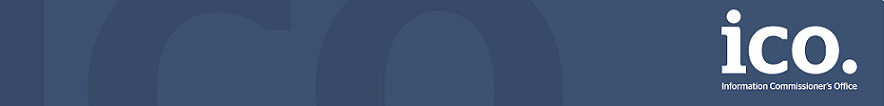 Consultation on the ICO’s AI and Data Protection Risk Mitigation and Management ToolkitThe ICO is consulting on an alpha version of its AI and Data Protection Risk Mitigation and Management Toolkit. This toolkit is designed to assist risk practitioners identify and mitigate risks to data protection that AI systems that process personal information create or exacerbate.We are looking for a wide range of views from organisations across all sectors and sizes. We are looking to hear from people in compliance focused roles and technical roles who are responsible for the development, deployment and maintenance of AI systems that process personal data.If you would like further information about the consultation, please email AI@ico.org.uk Please send us your response by 17:00 on 12/04/2021 by filling in this form and sending it to AI@ico.org.uk Privacy statementPlease note, your responses to this survey will be used to help us with our work on the toolkit only. The information will not be used to consider any regulatory action, and you may respond anonymously should you wish. For more information about what we do with personal data see our privacy notice.Question one: How practical did you find the toolkit? What changes would you like to see to make the toolkit more practical?Question two: Are there any risk statements that you would change, add, or remove?Question three: Are there any practical steps that you would change, add, or remove?Question four: Is there anything else about the toolkit that you would change, add, or remove? Question five: We want to produce a sheet which provides a one-page overview that can be shared with more senior management so they can make quick but informed decisions. What do you think must/should/could be on this page?Question six: How can we improve on the overall structure of the toolkit? (Eg is there a better way to order and present the risk statements?)Question seven: How can we improve on how to score the level of risks? (Eg is the current formula, probability x severity, suitable)?Question eight: How likely is it that you would use this toolkit to help you assess the risks of non-compliance in your AI system? What changes would increase this likelihood?Question nine: Are there any other comments you would like to make?Very practicalFairly practicalNeither practical nor impracticalFairly impracticalVery impracticalDefinitelyFairly likelyNeither likely nor unlikelyFairly unlikelyVery unlikely